Tribunale di NolaSeconda Sezione CivilePROCEDIMENTO n. ____/_____ R.G.E.ORDINE DI LIBERAZIONE EX ART. 560 C.P.C.Il G.E.letti gli atti della procedura espropriativa sopra indicata;rilevato che l’immobile sotto indicato è oggetto della presente procedura espropriativa;considerato che ai sensi dell’art 560 comma 8 c.p.c. “ Salvo quanto previsto dal nono comma, il giudice dell'esecuzione ordina la liberazione dell'immobile occupato dal debitore e dal suo nucleo familiare con provvedimento emesso contestualmente al decreto di trasferimento”;che, ai sensi dell’art. 560, comma 10 , c.p.c.: “ l'ordine di liberazione è attuato dal custode secondo le disposizioni del giudice dell'esecuzione, senza l'osservanza delle formalità di cui agli articoli  605 e seguenti, anche successivamente alla pronuncia del decreto di trasferimento, nell'interesse e senza spese a carico dell'aggiudicatario o dell'assegnatario, salvo espresso esonero del custode ad opera di questi ultimi. Per l'attuazione dell'ordine di liberazione il giudice può autorizzare il custode ad avvalersi della forza pubblica e nominare ausiliari ai sensi dell'articolo 68. Quando nell'immobile si trovano beni mobili che non debbono essere consegnati, il custode intima al soggetto tenuto al rilascio di asportarli, assegnandogli un termine non inferiore a trenta giorni, salvi i casi di urgenza. Dell'intimazione si dà atto a verbale ovvero, se il soggetto intimato non è presente, mediante atto notificato a cura del custode. Se l'asporto non è eseguito entro il termine assegnato, i beni mobili sono considerati abbandonati e il custode, salva diversa disposizione del giudice dell'esecuzione, ne cura lo smaltimento o la distruzione” considerato che il decreto di trasferimento viene emesso contestualmente al presente ordine di liberazione;P.Q.M.Letto l’art. 560 c.p.c.ORDINA a ___________________ nonché a qualunque terzo occupi, senza titolo opponibile alla procedura, il seguente bene: immobile in _____________, in C.F./C.T. al foglio __, p.lla __, sub. ___, di consegnare immediatamente tale bene, libero da persone e cose, al custode giudiziario avv./dott./dott.ssa. _____________;DISPONE che il custode giudiziario provveda entro trenta giorni dalla data della presente decisione:   1.- alla comunicazione della presente ordinanza al debitore se possibile, a mezzo PEC all’indirizzo del debitore, ovvero, in subordine, a mezzo raccomandata con avviso di ricevimento, nel luogo di residenza, o se questo risulta ignoto, nel luogo di domicilio, o se questo risulta ignoto, nel luogo di lavoro del debitore; nel caso in cui il debitore risulti stabilmente all’estero, compiuti i tentativi di comunicazione di cui sopra, non deve essere trasmessa alcuna ulteriore informazione al debitore, se il provvedimento risulti emesso in udienza, in caso contrario, la comunicazione al debitore, deve essere tentata anche all’estero;Letto l’art. 560, comma 10, c.p.c.DISPONE l’attuazione del presente ordine a cura del custode giudiziario senza alcun intervento o richiesta all’Ufficiale Giudiziario (salvo quanto precede in punto di notifica dell’atto ai terzi occupanti l’immobile) e senza le formalità di cui agli articoli 605 e ss. c.p.c. (per cui non è necessario che si notifichi precetto per rilascio, né l’intervento dell’ufficiale giudiziario) e per l’effetto,DISPONE che il custode giudiziario si attenga alle direttive di seguito indicate:     a) tempo dell’attuazione:- il custode giudiziario darà immediata attuazione all’ordine di liberazione; le operazioni devono essere completate al momento della approvazione del progetto di distribuzione;     b) modalità dell’attuazione:- il custode giudiziario effettuerà l’accesso al bene al fine di predisporre le misure necessarie a conseguire la liberazione entro i termini sopra indicati: in particolare, il custode verificherà in sede di accesso l’esigenza di avvalersi di eventuali ausiliari che possano coadiuvarlo nell’attività di liberazione (ad esempio: fabbro; medico legale; servizi sociali; accalappiacani; medico veterinario) e la eventuale necessità di avvalersi della forza pubblica;- il custode giudiziario programmerà le date ed il numero degli accessi e la presenza degli ausiliari e della forza pubblica in modo da assicurare che la liberazione abbia luogo nei termini sopra indicati;     c) beni mobili:  - qualora, all’atto della liberazione, nell’immobile si trovino beni mobili che non debbano essere consegnati al custode o documenti inerenti lo svolgimento di attività imprenditoriale o professionale, il custode provvederà a una loro ricognizione eseguendo inventario con qualsivoglia mezzo e provvederà altresì ad intimare alla parte tenuta al rilascio o al soggetto al quale i predetti beni o documenti risultano appartenere di asportarli, assegnando all’uopo un termine non inferiore a 30 giorni, salvo il caso di urgenza (la quale può riscontrarsi, a titolo esemplificativo, quando siano rinvenuti beni deperibili o animali od oggetti pericolosi o di rilevante valore o denaro oppure qualora l’immobile sia già stato aggiudicato/assegnato);- il custode darà atto dell’intimazione (contenente altresì l’avvertimento che nell’ipotesi di mancato asporto dei beni/documenti entro il termine assegnato gli stessi si considereranno abbandonati e si potrà procedere allo smaltimento o alla distruzione) nel verbale da lui redatto nella sua qualità di pubblico ufficiale; in caso di assenza del soggetto intimato, il verbale dovrà essere, nel più breve tempo possibile, notificato a cura del custode al debitore esecutato od al terzo occupante; una volta decorso il termine assegnato senza che il soggetto intimato abbia provveduto all’asporto nei tempi e con le modalità concordate col custode, il custode procederà – al minor costo possibile per la procedura – allo smaltimento o alla distruzione di beni o documenti, sempre che enti di beneficienza non siano disponibili a riceverli in donazione; se, invece, i beni mobili rivestano ad avviso del custode un significativo valore economico, il custode provvederà alla loro vendita con le modalità ritenute più opportune in relazione alla natura dei beni e considerando le esigenze di celerità della procedura, provvedendo infine al rendiconto delle somme incassate (con previsione, in caso di mancata vendita, di smaltimento o distruzione).Letti gli artt. 560 e 68 c.p.c. e l’art. 14 legge Ordinamento Giudiziario ORDINA alla forza pubblica di prestare assistenza e ausilio al custode giudiziario per le attività di liberazione dell’immobile pignorato e per l’effetto,DISPONE che:- il custode giudiziario comunichi agli organi della forza pubblica competenti per territorio la necessità di intervento per la liberazione dell’immobile;- gli agenti della forza pubblica siano presenti alla data e all’ora fissate (eventualmente concordate) e, su richiesta del custode giudiziario, provvedano a vincere le resistenze degli occupanti nonché, avvalendosi delle proprie prerogative e se necessario della forza, ad accompagnarli al di fuori dell’immobile;- gli agenti della forza pubblica, su richiesta del custode giudiziario, prestino altresì la loro assistenza alle ulteriori operazioni di liberazione (a titolo esemplificativo: sostituzione delle serrature, perlustrazione dei luoghi, inventario dei beni mobili rinvenuti, verbalizzazione, ecc.) sino alla loro conclusione. PRECISANDO CHE: nella nozione di Forza Pubblica rilevante a questo fine sono ricompresi gli agenti di Pubblica Sicurezza, i Carabinieri, le Guardie di Finanza, i Vigili del Fuoco, gli Agenti di Custodia e le persone ad essi equiparate, nonché tutti quegli organismi non militarizzati i cui dipendenti sono investiti di potestà di coercizione diretta sulle persone e sulle cose ai fini dell’ordine e della sicurezza pubblica (Cass. pen., n. 4259 del 1986), e che tra questi ultimi rientrano anche gli Agenti della Polizia Municipale (Cass. pen., n. 5393 del 2005);Letti gli artt. 560 e 68 c.p.c.AUTORIZZA il custode giudiziario ad avvalersi quali ausiliari dei soggetti di seguito indicati: fabbro, medico legale, servizi sociali, accalappiacani, medico veterinario;e per l’effetto:DISPONE in particolare che:- il medico legale verifichi, su eventuale richiesta del custode giudiziario, la necessità di ricovero delle persone occupanti l’immobile presso strutture sanitarie;- i servizi sociali siano presenti, su eventuale richiesta del custode giudiziario, al momento delle operazioni di liberazione per l’adozione dei provvedimenti di propria competenza ai sensi dell’art. 403 c.c.;- il medico veterinario verifichi, su eventuale richiesta del custode giudiziario, lo stato degli animali presenti nell’immobile e chiarisca la possibilità di smaltimento in caso di mancato asporto (vendita; macellazione; donazione; ecc.). Si comunichi.Nola, __________                                                                                   Il giudice dell’esecuzione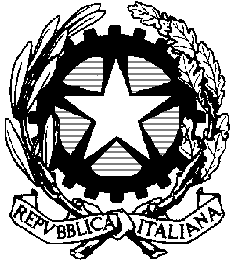 